                                                                 25.08.2020         259-01-04-192 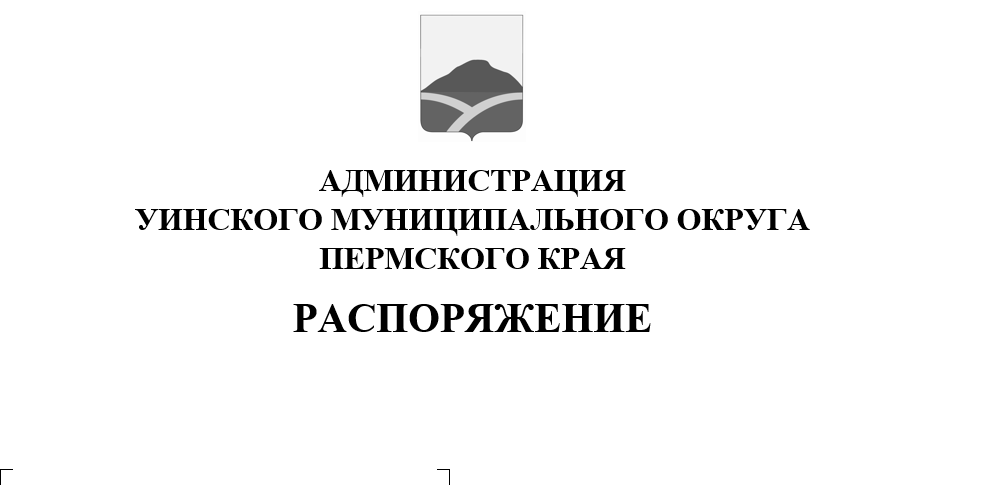 Руководствуясь Федеральным законом от 06.10.2003 № 131 – ФЗ  «Об общих принципах организации местного самоуправления в Российской Федерации», Федеральным законом от 10.12.1995  №  196 – ФЗ  «О безопасности дорожного движения», Постановлением Правительства Пермского края от  10.01.2012  №  9–п  «Об утверждении Порядка осуществления временного ограничения или временного прекращения транспортных средств по автомобильным дорогам регионального или межмуниципального и местного значения в Пермском крае»,  Уставом Уинского муниципального округа и в целях обеспечения проведения сельскохозяйственной ярмарки «Осень – 2020», проводимой на территории Уинского муниципального округа Пермского края  Прекратить движение всех видов транспорта в соответствии с приложением «План перекрытия движения транспорта для обеспечения проведения сельскохозяйственной ярмарки «Осень – 2020», проводимой на территории Уинского муниципального округа Пермского края» к настоящему распоряжению. Настоящее распоряжение подлежит размещению в информационно – телекоммуникационной сети «Интернет» на официальном сайте Уинского муниципального округа.Контроль за исполнением данного распоряжения оставляю за собой.Глава муниципального округа – 						глава администрации Уинскогомуниципального округа						      А.Н.Зелёнкин	                                                             Приложение							к  распоряжению администрации							Уинского муниципального округа                                                                       от 25.08.2020 № 259-01-04-192ПЛАНперекрытия движения транспорта для обеспеченияпроведения сельскохозяйственной ярмарки «Осень – 2020»,проводимой на территории Уинского муниципального округа Пермского края№ппВремя прекращениядвиженияНаименование улицыЦельпрекращения движения1.9 - 00 ч. – 15 - 00 ч.,16 сентября 2020 г.- ул. Советская (магазин «Универмаг»);- ул. Коммунистическая (перекресток  ул.Пролетарская  и  ул. Коммунистическая);- ул. Свободы (перекресток ул. Свободы  и  ул. Ленина);- ул. Октябрьская (напротив магазина «Райнис»)Проведение сельскохозяйствен-ной  ярмарки    «Осень – 2020»